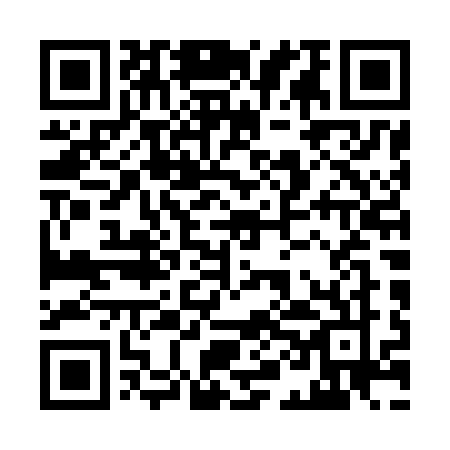 Ramadan times for Agordo, ItalyMon 11 Mar 2024 - Wed 10 Apr 2024High Latitude Method: Angle Based RulePrayer Calculation Method: Muslim World LeagueAsar Calculation Method: HanafiPrayer times provided by https://www.salahtimes.comDateDayFajrSuhurSunriseDhuhrAsrIftarMaghribIsha11Mon4:524:526:3212:224:226:136:137:4712Tue4:504:506:3012:214:246:146:147:4813Wed4:484:486:2812:214:256:156:157:5014Thu4:464:466:2612:214:266:176:177:5115Fri4:434:436:2412:214:276:186:187:5316Sat4:414:416:2212:204:286:196:197:5417Sun4:394:396:2012:204:296:216:217:5618Mon4:374:376:1812:204:306:226:227:5719Tue4:354:356:1612:194:316:246:247:5920Wed4:334:336:1412:194:326:256:258:0021Thu4:314:316:1212:194:336:266:268:0222Fri4:294:296:1012:194:346:286:288:0323Sat4:264:266:0812:184:356:296:298:0524Sun4:244:246:0612:184:376:306:308:0725Mon4:224:226:0512:184:386:326:328:0826Tue4:204:206:0312:174:396:336:338:1027Wed4:184:186:0112:174:406:346:348:1128Thu4:154:155:5912:174:416:366:368:1329Fri4:134:135:5712:164:426:376:378:1530Sat4:114:115:5512:164:436:386:388:1631Sun5:095:096:531:165:437:407:409:181Mon5:065:066:511:165:447:417:419:192Tue5:045:046:491:155:457:427:429:213Wed5:025:026:471:155:467:447:449:234Thu4:594:596:451:155:477:457:459:245Fri4:574:576:431:145:487:467:469:266Sat4:554:556:411:145:497:487:489:287Sun4:524:526:391:145:507:497:499:308Mon4:504:506:381:145:517:507:509:319Tue4:484:486:361:135:527:527:529:3310Wed4:454:456:341:135:537:537:539:35